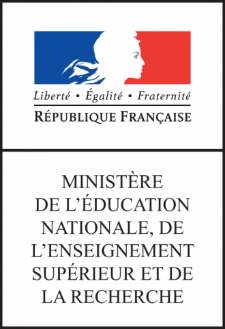 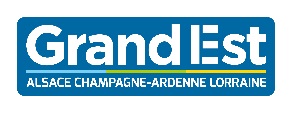 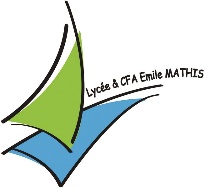 BAC Professionnel Maintenance des véhiculesOption A : Véhicules particuliersDOSSIER E32Communication technique : Diagnostic sur systèmes mécaniques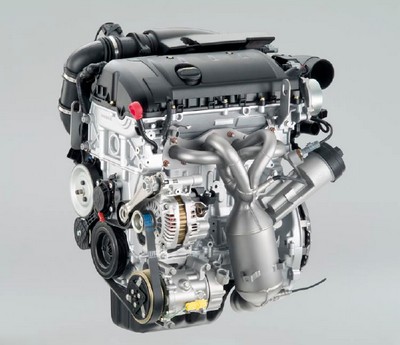 SESSION 2018SOMMAIRERéception et prise en charge du véhiculeRéception du véhiculeOrdre de réparationConstatation du dysfonctionnementCompte rendu des hypothèses et essaisDocuments supplémentairesContexte d’apparition de la panneConsultation de la base de données3. Diagnostic : HypothèsesListe des contrôlesMise en œuvre des contrôlesConclusion des mesures et contrôlesRemise en conformité4. Bilan de l’intervention5. Annexes(Exemple : Carte grise, or, devis, facture, couple de serrage)Réception et prise en charge du véhiculeRéception du véhicule et explication du clientPremière rencontre avec le client le 14/11/2017Dysfonctionnement constaté par le client: Perte de puissance de manière régulière et des irrégularités (trous) dans l’accélération lors des dépassements.   Ce véhicule a été commercialisé en 2009. Il est de marque Peugeot 308 -  5 portes équipée d’un moteur de type 1.6L VTI essence et d’une boîte de vitesses manuelle 5 rapports. Son kilométrage est de 157856 km.Caractéristiques du véhicule :Dimensions, poids, capacitésTransmissionMoteur1.2 Ordre de réparation :Eléments ayant permis de rédiger l’ordre de réparation (donné en annexe 1) :L’état général de la carrosserieLa carte grise du véhiculeLe contrôle de la signalisationLe contrôle des éléments de sécuritéLes indications kilométriques et le niveau de carburantL’indication de maintenanceConstatation du fonctionnement : manque de puissance2.1 Compte rendu des hypothèses et essaisIdentification du système en dysfonctionnement :  Système admission du véhicule (arbre à came, déphaseur, capteur de position d’arbre à came)2.2 Document supplémentaire- Rapport du contrôle technique : aucun rapport n’est mis à disposition - Information complémentaire constructeur  : Néant2.3 Contexte d’apparition et facteurs pouvant provoquer une usure ou un dysfonctionnement du système mis en cause2.4 Consultation de la base de donnéesPlan d’entretien préconisé par le constructeur pour ce véhicule :Révision avec filtre à huile tous les 20000 Km ou 2 ans et révision complète tous les 60000 Km.Le plan d’entretien constructeur a été respecté.Une info technique de la marque Peugeot (TSB) est disponible pour ce type de problème, fonction mise en cause : chaine de distribution.Un allongement de la chaine est possible, cette usure entraine le code défaut rencontré et un bruit de cliquettement est audible au niveau de la distribution.Diagnostic3.1 HypothèsesFrontière de l’étude du système concerné par le dysfonctionnement :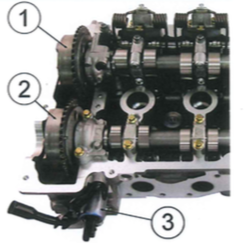 Analyse fonctionnelle (description par SADT) :   Energie Hydraulique (déphaseur)             Optimisation dynamique du remplissage                                                                    Calage distributionEtude fonctionnelle et structurelleEnonciation du besoin :Diagramme FAST :Principe de fonctionnement du déphaseur d’admissionLe déphaseur d’admission fonctionne de la manière suivante :Les déphaseurs d’arbre à cames sont commandés par la pression d’huile du moteur (schéma 1), via une électrovanne hydraulique. Leurs positions font varier l’épure de distribution (schéma 2).Schéma 1A : Pression d’huile dans les chambres de gauche, rotation de l’arbre à came vers la droite (sens avance)B : Pression d’huile chambre de droite, rotation vers la gauche (sens retard)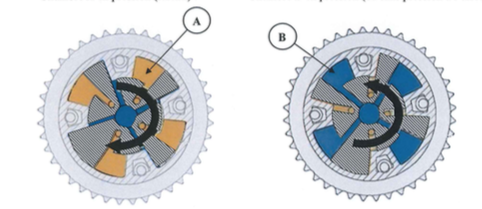 Schéma 2On constate une variation des points AOA, RFA, AOE, RFE. Le tout est de favoriser le remplissage bas régime, AOA et RFE et de favoriser les hauts régimes, AOE et RFA.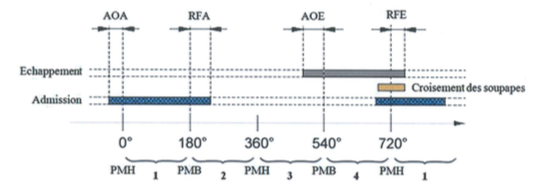 Causes possibles de la panne du déphaseur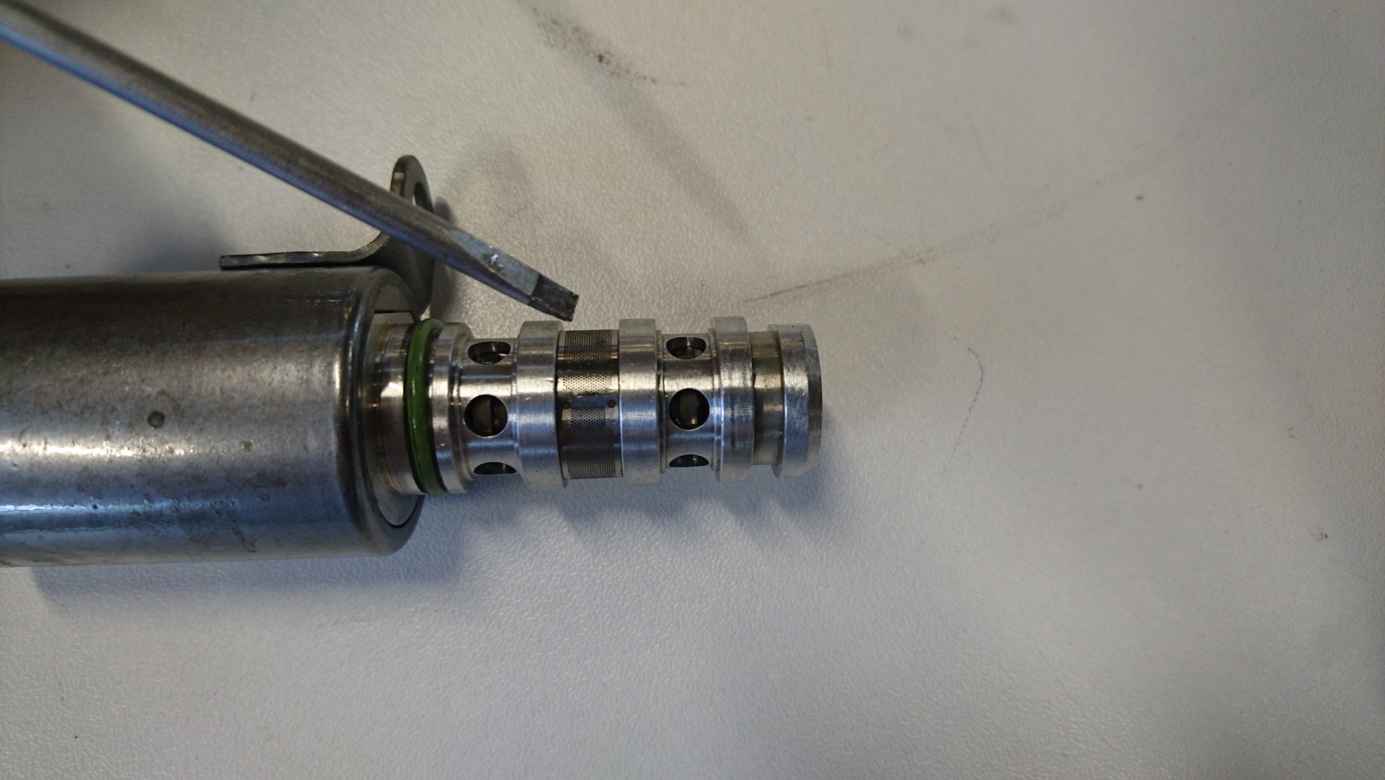 Allongement de la chaîne de distributionImpuretés dans l’huile (canaux de graissage obstrués, effet de frottement)Lubrification insuffisanteTuyaux de lubrification obstrués3.2 Liste des contrôles3.3 Mise en œuvre des contrôlesPour le premier contrôle, Une vérification du niveau sur la jauge d’huile a été réalisée : Niveau  conforme.Pour le second contrôle, une dépose de l’électrovanne de commande du déphaseur a été réalisée pour s’assurer de la circulation de l’huile. Enfin, le couvre culasse a été retiré, les outils de calage moteur installés et le tendeur de chaine déposé. Il s’agit maintenant de mettre le patin en butée sur la chaine et de vérifier la distance restante entre le plan de joint du tendeur et le patin de chaîne.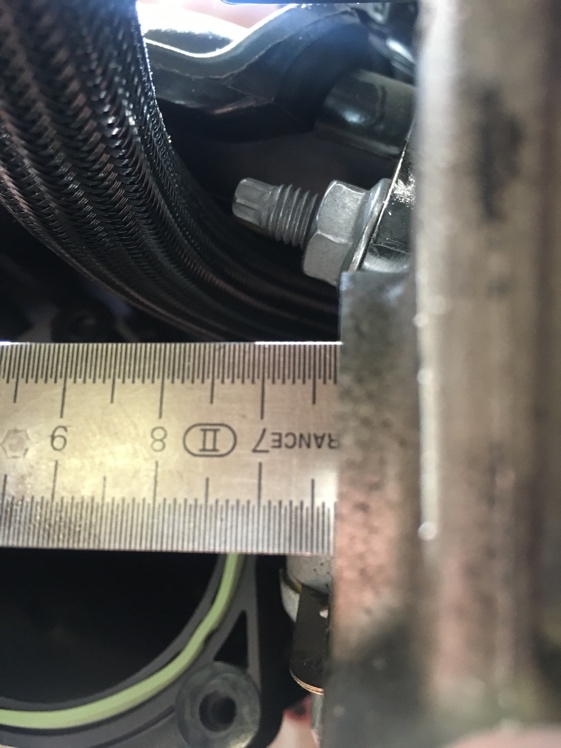 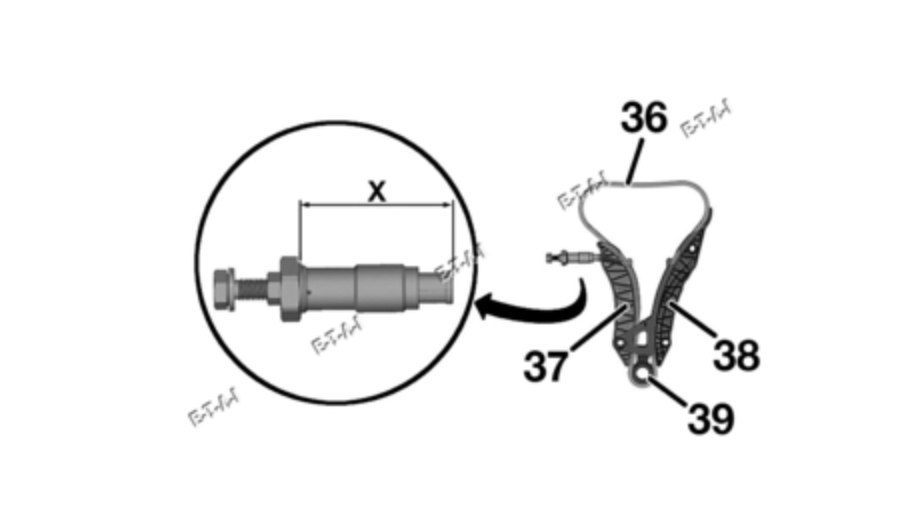 Rien d’anormale lors de ces contrôles3.4 Conclusion des contrôles3.4.1 Tableau de relevés3.4.2 Origine du problème constaté :Les derniers éléments misent en cause sont le déphaseur de distribution et son électrovanne de commande (état mécanique).Procédure :On procède à un test actionneur afin de s’assurer d’un déplacement éventuel de cet élément (contrôle auditif).En effet, aucun claquement n’est perceptible, on poursuit les investigations sur cet élément.Contrôle de l’élément déposé :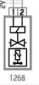 Pièces à remplacer :Electrovanne du déphaseur d’échappementJoint de l’électrovanneIl faudra également s’assurer du prochaine entretien périodique car un défaut de ce type peut survenir en cas de néglige des intervalles de révision (huile moteur trop souillé)3.5 Remise en conformité3.5.1 Chronologie des opérationsDémarche :Après avoir remplacé la pièce, on procède à un effacement des défauts du calculateur moteur ainsi qu’à un essai routier pour s’assurer des performances du véhicule.L’essai s’avère concluant. On procède aux contrôles classiques (niveaux, pression des pneus, contrôle de l’éclairage). Ainsi qu’aux contrôles visuels rapides (contrôle technique, pneumatiques, plaquettes de frein et essuie-glace)Un lavage extérieur et intérieur sera effectué sur le véhicule.3.5.2 Pièces et Main d’œuvre nécessaires à la remise en conformitéBilan de l’interventionL’intervention s’est déroulée dans un délai conforme aux attentes de l’entreprise et du client, 2 jours ½ d’immobilisation.Le client est satisfait de la réparation (facture inférieure à ses attentes et véhicules très présentable lors de la restitution).L’explication des travaux au client par le réceptionnaire ainsi que la communication avec celui-ci sont conformes.Néanmoins, un devis aurait dû être établi et envoyé par mail au client, lui demandant un retour avec un bon pour accord. Pas de litige sur ce cas présent.Support du diagnosticLe système d’admission d’airProblématiqueQuelle démarche de diagnostic faut-il mettre en œuvre pour déterminer un manque de puissance ?Dimensions (L x l x h)4500 x 1815 x 1564 mmEmpattement271 cmPoids à vide1287 kgPlaces assises5Réservoir60LConsommation6 ,7/100 km (cycle mixte)Boîte de vitesses5 vitesses, manuelleEmbrayageMonodisqueCommande de l’embrayageHydrauliqueType de transmissionTractionType moteur4 cylindres en ligneDispositionTransversal avantCylindrée1598 cm3DistributionDouble ACT, 16 soupapesAlésage x course77 x 85,8 mmRapport volumétrique11,1/1Puissance88 kW / 120 CV à 4250 tr/minCouple maxi160 NmAlimentation Injection MultipointsEmission de CO2 (cycle mixte)159 g/KmHypothèsesConditions d’essaiConditions normales de fonctionnementRésultats attendusRésultats de l’essaiFiltre à air encrasséDéposer le filtre à airLe filtre doit être parfaitement propre.Filtre en bon étatFiltre conformeMoteur en mode sécurité/dégradéProcédure :- Vérifier que les capteurs et actionneurs vitaux soient branchés, non abîmés et que leurs fils ne soient pas coupés ou oxydés. - Brancher l’appareil de diagnostic pour vérifier la présence de défauts.Les capteurs et actionneurs doivent tous être branchés, en bon état et il ne doit pas y avoir de défauts.Si un capteur, actionneur vital est déconnecté ou à remplacer, le calculateur met le moteur en mode dégradé.Défauts relevés :P0014 position arbre à came banc 1Aucun composant ne semble débranchéFacteursConstatationsOuiNonCommentairesNiveau d’huileNiveau correctXNiveau conformeKilométrage cohérent avec le problèmeXKilométrage cohérentApparition du dysfonctionnementSoudainementXApparition suite au démarrage du moteur.ProgressivementXFacteursConstatationsOuiNonIntervention sur chaine de distributionIntervention sur le systèmeXConstat d’une anomalie lors d’un précédent entretien/interventionVérification des factures précédentesXContrôle n°1Niveau de l’huile moteurContrôle n°2Etat des conduits de lubrificationContrôlesRésultatsRésultats attendusNiveau d’huile moteurconformeNiveau entre moitié et maxiEtat du circuit de lubrificationconformeBon état, propreAllongement de la chaîne64 mmInférieur à 68 mmContrôlesRésultatsRésultats attendusAlimentation et commande de l’élémentCommande RCO de 40 %Commande RCO entre 20 et 60 % en accélérationContrôle fonctionnement mécaniquePas de déplacementDéplacement du noyau mécanique internePoints importants de l’interventionExtraits de documents techniquesRemplacer le joint lors de la dépose / pose de l’électrovanne.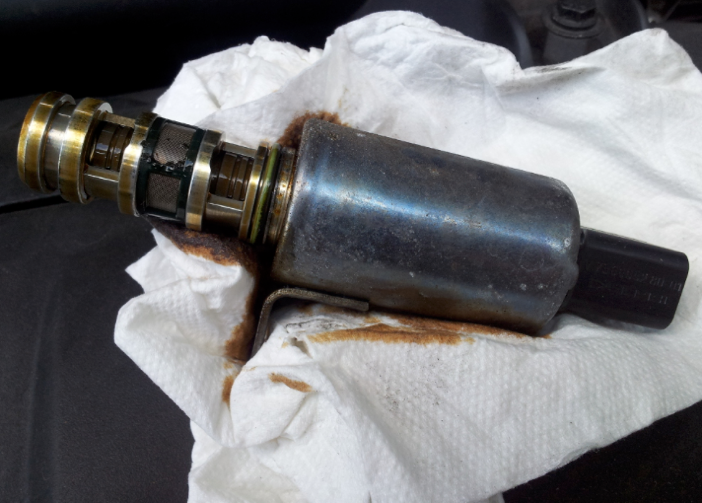 Lubrifier le nouveau joint lors de la repose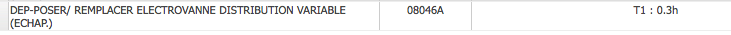 Lubrifier le nouveau joint lors de la reposeMettre en place l’électrovanne et serer la vis au couple de 0,8 NmVuePièce MOFournisseurRéférenceQuantitéPrix unitaire HTMontant HT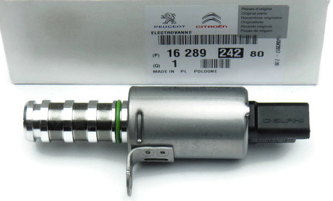 Électrovanne et jointPeugeot16 289 242 801142142Main d’œuvre diagnosticT3265130Main d’œuvre réparationT10.35215,6Montant total  HT287,60 €Montant TVA57,52 €Montant TTC345,12 €